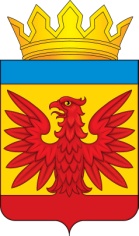 РАЙОННЫЙ СОВЕТ ДЕПУТАТОВ НЕМЕЦКОГО НАЦИОНАЛЬНОГО РАЙОНА АЛТАЙСКОГО КРАЯРЕШЕНИЕ19.07.2019  № 126				          		    с. ГальбштадтРуководствуясь статьей 31 Федерального закона от 06.10.2003 N 131-ФЗ "Об общих принципах организации местного самоуправления в Российской Федерации", Законом Алтайского края от 30.06.2015 № 59-ЗС «О порядке назначения и проведения опроса граждан в муниципальных образованиях Алтайского края», статьей 18 Устава муниципального образования Немецкий национальный район Алтайского края, районный Совет депутатов Немецкого национального района Алтайского края РЕШИЛ:1.	Утвердить Положение о порядке назначения и проведения опроса
граждан в муниципальном образовании Немецкий национальный район Алтайского края (приложение).2.	Опубликовать настоящее решение в районной газете «Neue Zeit/Новое время» и разместить на официальном сайте Администрации Немецкого национального района Алтайского края www.admin-nnr.ru.3. Направить настоящее решение районного Совета депутатов  главе района для подписания и обнародования в установленном порядке4. Контроль за исполнением настоящего решения возложить на постоянную комиссию районного Совета депутатов Немецкого национального района Алтайского края по вопросам законности.Председатель районного Совета депутатов П.Р. БоосПОЛОЖЕНИЕО ПОРЯДКЕ НАЗНАЧЕНИЯ И ПРОВЕДЕНИЯ ОПРОСА ГРАЖДАН В МУНИЦИПАЛЬНОМОБРАЗОВАНИИ НЕМЕЦКИЙ НАЦИОНАЛЬНЫЙ РАЙОН АЛТАЙСКОГО КРАЯПринято решениемРайонного Совета депутатовот 19.07.2019  № 1261. Общие положения1.1.	Настоящее Положение о порядке назначения и проведения опроса граждан (далее - Положение)
разработано в соответствии с Конституцией Российской Федерации, Федеральным законом от 06.10.2003 № 131-ФЗ "Об общих принципах организации местного самоуправления в Российской Федерации", Законом Алтайского края от 30.06.2015 № 59-ЗС «О порядке назначения и проведения опроса граждан в муниципальных образованиях Алтайского края», Уставом муниципального образования Немецкий национальный район Алтайского края.1.2.	Настоящее Положение устанавливает порядок назначения и проведения опроса граждан на
территории муниципального образования Немецкий национальный  район Алтайского края.1.3.	Опрос граждан проводится на всей территории Немецкого национального района или на части его территории для выявления мнения населения и его учета при принятии решений органами местного самоуправления Немецкого национального района и должностными лицами местного самоуправления Немецкого национального района, а также органами государственной власти.1.4.	В опросе граждан имеют право участвовать жители  Немецкого национального района, обладающие избирательным правом.1.5.	Результаты опроса граждан носят рекомендательный характер.2.	Порядок назначения опроса граждан2.1.	Опрос граждан проводится по инициативе:Районного Совета депутатов Немецкого национального района Алтайского края (далее – Совет депутатов) – по вопросам местного значения; главы района - по вопросам местного значения;Правительства Алтайского края - для учета мнения граждан при принятии решений об изменении целевого назначения земель муниципального образования Немецкого национального района для объектов регионального и межрегионального значения.2.2.	Инициирование опроса граждан главой района или Правительством Алтайского края осуществляется посредством внесения в Совет депутатов письменного обращения с указанием мотивов необходимости проведения опроса граждан на территории Немецкого национального района.2.3. Содержание вопросов, выносимых на опрос граждан, не должно противоречить федеральному законодательству, законодательству Алтайского края и муниципальным правовым актам.Вопросы, выносимые на опрос граждан, должны быть сформулированы таким образом, чтобы исключить их множественное толкование.Решение о назначении опроса граждан принимается Советом депутатов и вступает в силу со дня его официального опубликования.В решении Совета депутатов о назначении опроса граждан устанавливаются:дата и   сроки проведения опроса граждан;формулировка вопроса (вопросов), предлагаемого (предлагаемых) при проведении опроса граждан;методика проведения опроса граждан;форма опросного листа;минимальная численность жителей  Немецкого национального района, участвующих в опросе граждан;инициатор проведения опроса граждан;территория для проведения опроса граждан (при необходимости);участки для проведения опроса граждан (при необходимости).2.7.	Решение Совета депутатов о назначении опроса граждан подлежит опубликованию (обнародованию) в районной газете «Neue Zeit/ Новое время» и на официальном сайте администрации района в сети Интернет не позднее чем за 15 дней до дня поведения опроса граждан.3.	Порядок проведения опроса гражданОпрос граждан проводится путем заполнения опросного листа в сроки, определенный решением Совета депутатов о назначении опроса граждан.Каждый гражданин участвует в опросе непосредственно и обладает одним голосом.Участие в опросе граждан является свободным и добровольным. Никто не может быть принужден к выражению своего мнения либо отказу от него.Комиссия по подготовке и проведению опроса граждан (далее - Комиссия) формируется Советом депутатов одновременно с принятием решения о назначении опроса граждан. В состав комиссии включаются  представители  Совета депутатов,  Администрации Немецкого национального района Алтайского края,  Правительства  Алтайского  края (при  проведении  опроса  граждан  по  инициативе Правительства Алтайского края), общественности. Работу комиссии возглавляет ее председатель.Заседание комиссии считается правомочным, если на нем присутствует не менее половины от установленного числа членов Комиссии. Решения Комиссии принимаются большинством голосов от числа членов, присутствующих на заседании. Решение Совета депутатов о формировании Комиссии с указанием адреса, ее места нахождения подлежит опубликованию (обнародованию) в районной газете «Neue Zeit/ Новое время» и на официальном сайте администрации района в сети Интернет не позднее чем за 15 дней до дня проведения опроса граждан.Комиссия в пределах своих полномочий:составляет списки участников опроса граждан;изготавливает опросные листы;-	принимает меры по дополнительному информированию жителей района о проведении опроса
граждан, дате, сроках и методике проведения не менее чем за 10 дней до его проведения;устанавливает результаты опроса граждан;передает результаты опроса граждан его инициатору;-	организует оповещение жителей района, в сроки установленные настоящим Положением, о
результатах опроса граждан;-	взаимодействует с органами государственной власти, органами местного самоуправления,
общественными и иными организациями, средствами массовой информации;-	осуществляет иные полномочия в соответствии с настоящим Положением.3.7.	Полномочия комиссии прекращаются после завершения процедуры опроса граждан и выполнения
полномочий, возложенных на Комиссию п. 3.6 настоящего Положения.3.8. Опрос граждан проводится в помещении, определенном в решении районного Совета депутатов о назначении опроса граждан, путем заполнения опросного листа участником опроса в день и срок, определенный решением Совета депутатов о назначении опроса граждан.Член Комиссии выдает прибывшему участнику опроса опросный лист. Участник опроса расписывается в списке участников опроса о получении опросного листа, заполняет его и опускает в стационарный ящик для голосования, который должен находиться в поле зрения членов комиссии.При проведении опроса граждан в помещении, установленном для проведения опроса граждан, вправе присутствовать представители инициатора опроса граждан и давать разъяснения участникам опроса по существу вопроса (вопросов) сформулированного (сформулированных) в опросном листе.При заполнении опросного листа участник опроса граждан ставит любой знак в квадрате под словом "За" или "Против" в соответствии со своим волеизъявлением. Члены Комиссии обеспечивают тайну опроса.4. Подведение итогов опроса граждан4.1.	Результаты проведенного опроса граждан устанавливаются Комиссией путем обработки
полученных данных, содержащихся в заполненных участниками опроса опросных листах, в течение 5 дней
со дня окончания срока проведения опроса граждан.4.2.	На основании полученных результатов Комиссия составляет протокол о результатах опроса
граждан, в котором указываются следующие данные:число граждан, включенных в список участников опроса;число граждан, принявших участие в опросе;формулировка вопроса, предлагаемого при проведении опроса граждан;количество участников опроса, ответивших на вопрос положительно;количество участников опроса, ответивших на вопрос отрицательно;6)	количество опросных листов, признанных недействительными (в которых отсутствует
однозначный ответ на поставленный вопрос).4.3.	Если опрос граждан проводился по нескольким вопросам, протокол о результатах опроса граждан
составляется отдельно по каждому вопросу.4.4.	На основании протокола (протоколов) о результатах опроса граждан Комиссия принимает
решение о признании опроса состоявшимся (несостоявшимся) и действительным (недействительным).4.5.	Опрос граждан признается недействительным, если в соответствии с подпунктом 6 пункта 4.2
настоящего Положения признаны недействительными более 50 процентов опросных листов, заполненных
участниками опроса.4.6.	Протокол о результатах опроса граждан подписывается всеми членами Комиссии.4.7.	Решение Комиссии о признании опроса состоявшимся (несостоявшимся) и действительным
(недействительным) подписывается председателем и секретарем Комиссии.Документы, указанные в пунктах 4.6, 4.7 настоящего Положения, вместе с опросными листами передаются инициатору проведения опроса граждан не позднее 10 дней со дня окончания срока проведения опроса граждан.Результаты опроса граждан подлежат опубликованию не позднее 15 дней со дня окончания срока проведения опроса граждан.Опрос граждан признается несостоявшимся, если число граждан, принявших участие в опросе, меньше минимальной численности жителей муниципального образования, участвующих в опросе, установленной решением Совета депутатов о назначении опроса граждан5. Финансирование опроса граждан5.1. Финансирование мероприятий, связанных с подготовкой и проведением опроса граждан, осуществляется:за счет средств районного бюджета - при проведении опроса по инициативе Совета депутатов или главы района;за счет средств бюджета Алтайского края - при проведении опроса по инициативе Правительства Алтайского края.Глава района                                                        Э.В. Винтер19.07.2019№ 40-12619.07.2019№ ___ - _Об утверждении Положения о порядке назначения и проведения опроса граждан в муниципальном образовании Немецкий национальный район Алтайского края